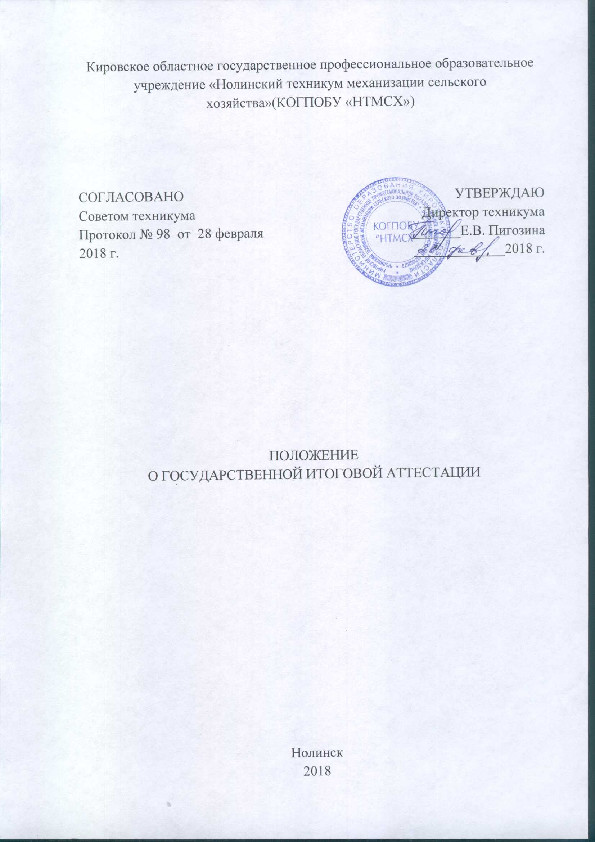 СОДЕРЖАНИЕ1. Общие положения                                                                                      2.Программа государственной итоговой аттестации                                                                                                                          3.Организацияработы государственной экзаменационной комиссии                                     4. Организация выполнения и защитывыпускной квалификационной работы по специальности5 . Порядок подачи и рассмотрения апелляций6.Порядок проведения ГИА для выпускников из числа лиц с ограниченными возможностями здоровья                                                                                       7. Хранение выпускных квалификационных работ1 ОБЩИЕ ПОЛОЖЕНИЯ1.1 Настоящее Положение о государственной итоговой аттестации выпускников основных профессиональных образовательных программ среднего профессионального образования  Кировского областного государственного профессионального образовательного бюджетного учреждения  «Нолинский техникум механизации сельского хозяйства» (далее - Положение) (далее - техникум) разработано на основании:- Федерального закона от 29 декабря 2012г. № 27Э-ФЗ «Об образовании в Российской Федерации» (с последующими изменениями и дополнениями);- Приказа Министерства образования и науки от 16 августа 2013г. № 968 «Об утверждении Порядка проведения государственной итоговой аттестации по образовательным программам среднего профессионального образования» (с изменениями от 31.01.2014 г. № 74);- Приказа Министерства образования и науки РФ № 464 от 14 июня 2013г об утверждении «Порядка организации и осуществления образовательной деятельности по основным программам среднего профессионального образования» (с изменениями);- Приказа Министерства образования и науки Российской Федерации от 17 ноября 2017 г. № 1138 «О внесении изменений в Порядок проведения государственной итоговой аттестации по образовательным программам среднего профессионального образования, утвержденный приказом Министерства образования и науки Российской Федерации от 16 августа 2013 г. № 968»;- Федеральных государственных образовательных стандартов по специальностям/профессиям среднего профессионального образования, реализуемым в техникуме; - Методическими рекомендациями по организации выполнения и защиты выпускной квалификационной работы в образовательных организациях, реализующих образовательные программы среднего профессионального образования по программам подготовки специалистов среднего звена (направлены письмом Минобрнауки России от 20 июля 2015 г. №0 –846);- Методиками организации и проведения демонстрационного экзамена по стандартам Ворлдскиллс Россия, утвержденной приказом Союза «Ворлдскиллс Россия» от 30.11.2016 г. №ПО/19.Положение определяет правила организации и проведения государственной итоговой аттестации (далее - ГИА) выпускников, завершающих освоение имеющих государственную аккредитацию основных профессиональных образовательных программ среднего профессионального образования (программ подготовки квалифицированных рабочих, служащих и программ подготовки специалистов среднего звена) в техникуме.Положение регламентирует формы ГИА, требования к использованию средств обучения и воспитания, средств связи при проведении ГИА, требования, предъявляемые к лицам, привлекаемым к проведению ГИА, порядок подачи и рассмотрения апелляций, изменения и (или) аннулирования результатов ГИА, а также особенности проведения ГИА для выпускников из числа лиц с ограниченными возможностями здоровья.1.2. Государственная итоговая аттестация завершает освоение имеющих государственную аккредитацию основных профессиональных образовательных программ среднего профессионального образования программ подготовки специалистов среднего звена) (далее - образовательные программы среднего профессионального образования).1.3. Целью государственной итоговой аттестации является установление соответствия результатов освоения студентами образовательных программ среднего профессионального образования (СПО), соответствующим требованиям федерального государственного образовательного стандарта среднего профессионального образования.1.4 Государственная итоговая аттестация выпускников техникума завершается выдачей документа государственного образца об уровне образования и квалификации.1.5 Формами государственной итоговой аттестации по образовательным программам среднего профессионального образования в соответствии с федеральными государственными образовательными стандартами среднего профессионального образования являются защита выпускной квалификационной работы и (или) государственный экзамен, в том числе в виде демонстрационного экзамена.1.6 Настоящее Положение определяет подходы и требования к разработке Программы государственной итоговой аттестации выпускников по специальностям  среднего профессионального образования (далее по тексту -Программа государственной итоговой аттестации)1.7 Программа государственной итоговой аттестации, методика оценивания результатов, требования к выпускным квалификационным работам, задания и продолжительность государственных экзаменов определяются с учетом примерной основной образовательной программы среднего профессионального образования и утверждаются образовательной организацией после их обсуждения на заседании педагогического совета образовательной организации с участием председателей государственных экзаменационных комиссий. Задания демонстрационного экзамена разрабатываются на основе профессиональных стандартов (при наличии) и с учетом оценочных материалов (при наличии), разработанных союзом "Агентство развития профессиональных сообществ и рабочих кадров "Молодые профессионалы (Ворлдскиллс Россия).2 ПРОГРАММА ГОСУДАРСТВЕННОЙ ИТОГОВОЙ АТТЕСТАЦИИ2.1. Программа государственной итоговой аттестации является частью основной профессиональной образовательной программы по каждой специальности, реализуемой в техникуме (Приложение 1).2.2. При разработке Программы государственной итоговой аттестации определяются:- формы и виды проведения ГИА;- объем времени на подготовку ВКР;- объем времени на защиту ВКР;- условия организации и проведения защиты ВКР;- критерии оценки уровня и качества подготовки выпускника.2.3. Программа государственной итоговой аттестации ежегодно разрабатывается методическими комиссиями техникума и утверждается директором после ее обсуждения на заседании педагогического совета техникума с участием председателей государственных экзаменационных комиссий.2.4. Программа государственной итоговой аттестации, требования к выпускным квалификационным работам, а также критерии оценки знаний, утвержденные образовательной организацией, доводятся до сведения студентов, не позднее чем за шесть месяцев до начала государственной итоговой аттестации.2.5. К государственной итоговой аттестации допускается студент, не имеющий академической задолженности и в полном объеме выполнивший учебный план или индивидуальный учебный план по осваиваемой образовательной программе среднего профессионального образования.Необходимым условием допуска к ГИА (подготовке и защите ВКР) является представление документов, подтверждающих освоение обучающимися общих и профессиональных компетенций при изучении теоретического материала и прохождении практики по каждому из основных видов профессиональной деятельности. Допуск студентов к государственной итоговой аттестации осуществляется на основании решения педагогического совета техникума и утверждается приказом директора.2.6. Объем времени на подготовку, и проведение государственной итоговой аттестации установлен ФГОС СПО. Подготовка и защита ВКР способствуют систематизации, расширению освоенных во время обучения знаний по общепрофессиональным дисциплинам, профессиональным модулям и закреплению знаний выпускника по специальности при решении разрабатываемых в выпускной квалификационной работе конкретных задач, а также выяснению уровня подготовки выпускника к самостоятельной работе и направлены на проверку качества полученных обучающимся знаний и умений, сформированности общих и профессиональных компетенций, позволяющих решать профессиональные задачи. Обеспечение проведения ГИА по образовательным программам среднего профессионального образования осуществляется образовательными организациями.2.7 Сроки проведения государственной итоговой аттестации определяются техникумом в соответствии с учебным планом по специальности.2.8. Расписание проведения государственной итоговой аттестации выпускников утверждается директором и доводится до сведения студентов не позднее, чем за две недели до начала работы государственной экзаменационной комиссии.2.9. Содержание ВКР должно отражать уровень общих и профессиональных компетенций выпускника по основным видам деятельности в соответствии с требованиями ФГОС СПО.2.10. Критерии оценки уровня и качества подготовки выпускника определяются образовательной организацией в соответствии с требованиями ФГОС СПО.
3 ОРГАНИЗАЦИЯ РАБОТЫ ГОСУДАРСТВЕННОЙ ЭКЗАМЕНАЦИОННОЙ КОМИССИИ3.1. В целях установления соответствия результатов освоения студентами образовательных программ среднего профессионального образования соответствующим требованиям федерального государственного образовательного стандарта среднего профессионального образования государственная итоговая аттестация проводится государственными экзаменационными комиссиями, которые создаются по каждой образовательной программе среднего профессионального образования, реализуемой техникумом.3.2. Государственная экзаменационная комиссия формируется из педагогических работников образовательной организации, лиц, приглашенных из сторонних организаций, в том числе педагогических работников, представителей работодателей или их объединений, направление деятельности которых соответствует области профессиональной деятельности, к которой готовятся выпускники. В случае проведения демонстрационного экзамена в состав государственной экзаменационной комиссии входят также эксперты союза.3.3. Состав государственной экзаменационной комиссии утверждается приказом директора техникума.3.4. Государственную экзаменационную комиссию возглавляет председатель, который организует и контролирует деятельность государственной экзаменационной комиссии, обеспечивает единство требований, предъявляемых к выпускникам. Председатель государственной экзаменационной комиссии утверждается не позднее 20 декабря текущего года на следующий календарный год (с 1 января по 31 декабря) Министерством образования Кировской области.3.5 Председателем государственной экзаменационной комиссии образовательной организации утверждается лицо, не работающее в образовательной организации, из числа: -руководителей или заместителей руководителей организаций, осуществляющих образовательную деятельность, соответствующую области профессиональной деятельности, к которой готовятся выпускники;-представителей работодателей  или их объединений, направление деятельности которых соответствует области профессиональной деятельности, к которой готовятся выпускники.3.5. Директор техникума является заместителем председателя государственной экзаменационной комиссии. В случае создания в образовательной организации нескольких государственных экзаменационных комиссий назначается несколько заместителей председателя государственной экзаменационной комиссии из числа заместителей директора, заведующих отделениями или педагогических работников.3.6. Государственная экзаменационная комиссия действует в течение одного календарного года.3.7. На заседания государственной экзаменационной комиссии представляются следующие документы:- ФГОС СПО по специальности;- Программа государственной итоговой аттестации;- приказ директора техникума о допуске студентов к государственной итоговой аттестации;- сведения об успеваемости обучающихся;- зачетные книжки студентов;- ведомость результатов освоения основной профессиональной образовательной программы по специальности;- книга протоколов заседаний государственной аттестационной комиссии.3.8. Защита выпускных квалификационных работ проводится на открытых заседаниях экзаменационной комиссии с участием не менее двух третей её состава.3.9 Результаты защиты ВКР определяются оценками «отлично», «хорошо», «удовлетворительно», «неудовлетворительно» и объявляются в тот же день после оформления в установленном порядке протоколов государственных экзаменационных комиссий.3.9.1 Результаты победителей и призеров чемпионатов профессионального мастерства, проводимых союзом либо международной организацией «WorldSkills International», осваивающих образовательные программы среднего профессионального образования, засчитываются в качестве оценки «отлично» по демонстрационному экзамену.3.9. Решение государственной экзаменационной комиссии принимается на закрытом заседании простым большинством голосов членов комиссии, участвующих в заседании при обязательном присутствии председателя комиссии ГЭК или его заместителя.(при равном числе голосов, голос председателя является решающим).3.10. Заседания государственной экзаменационной комиссии протоколируются. Протоколы подписываются председателем, всеми членами и секретарем комиссии. Ведение протоколов осуществляется в прошнурованных книгах, листы которых пронумерованы. Книга протоколов заседаний государственной экзаменационной комиссии хранится в делах техникума в течение установленного срока.3.11. Присвоение квалификации происходит на заседании государственной экзаменационной комиссии и фиксируется в протоколе заседания. Решение государственной экзаменационной комиссии о присвоении квалификации выпускникам, прошедшим государственную итоговую аттестацию, и выдаче соответствующего документа об образовании, объявляется приказом директора техникума.3.12. Выпускникам, освоившим соответствующую образовательную программу в полном объеме и прошедшим государственную итоговую аттестацию, выдается диплом государственного образца о среднем профессиональном образовании, заверенный печатью образовательной организации.3.13. Студенту, имеющему оценку «отлично» не менее, чем по 75 процентам дисциплин учебного плана, оценку «хорошо» по остальным дисциплинам и защитившему ВКР с оценкой «отлично», выдаётся диплом с отличием.3.14. Студенты, не прошедшие государственной итоговой аттестации или получившие на государственной итоговой аттестации неудовлетворительные результаты, проходят государственную итоговую аттестацию не ранее чем через шесть месяцев после прохождения государственной итоговой аттестации впервые. Для прохождения государственной итоговой аттестации лицо, не прошедшее государственную итоговую аттестацию по неуважительной причине, или получившее на государственной итоговой аттестации неудовлетворительную оценку, восстанавливается в образовательной организации на период времени, установленный техникумом, но не менее предусмотренного календарным учебным графиком для прохождения государственной итоговой аттестации соответствующей образовательной программы среднего профессионального образования. Повторное прохождение государственной итоговой аттестации для одного лица назначается техникумом не более двух раз.3.15. Лицам, не проходившим государственной итоговой аттестации по уважительной причине, предоставляется возможность пройти государственную итоговую аттестацию без отчисления из образовательной организации. Дополнительные заседания государственных экзаменационных комиссий организуются в установленные образовательной организацией сроки, но не позднее четырех месяцев после подачи заявления лицом, не проходившим государственной итоговой аттестации по уважительной причине.4 ОРГАНИЗАЦИЯ ВЫПОЛНЕНИЯ И ЗАЩИТЫВЫПУСКНОЙ КВАЛИФИКАЦИОННОЙ РАБОТЫ ПО СПЕЦИАЛЬНОСТИ4.1 Выпускная квалификационная работа-это итоговая аттестационная, самостоятельная учебно-исследовательская работа студента, выполненная им на выпускном курсе, оформленная с соблюдением необходимых требований и представленная по окончании обучения к защите перед Государственной экзаменационной комиссией. Защита ВКР является обязательной для всех выпускников, завершающих обучение по программам среднего профессионального образования.ВКР выполняется в соответствии с Приказом Министерства образования и науки Российской Федерации от 16 августа 2013. № 968 «Об утверждении порядка проведения государственной итоговой аттестации по образовательным программам среднего профессионального образования» (в ред. Приказа Минобрнауки России от 17.11.2017г. N1138); Методическими рекомендациями по организации выполнения и защиты выпускной квалификационной работы в образовательных организациях, реализующих образовательные программы среднего профессионального образования по программам подготовки специалистов среднего звена (направлены письмом Минобрнауки России от 20 июля 2015 г. №06 –846).4.2. Защита ВКР проводится с целью выявления готовности выпускника к осуществлению основных видов деятельности и соответствия уровня и качества подготовки выпускников требованиям ФГОС СПО.4.3. ВКР должна иметь актуальность, новизну и практическую значимость и выполняться, по возможности, по предложениям (заказам) предприятий, организаций, инновационных компаний, высокотехнологичных производств или образовательных организаций.Выполненная выпускная квалификационная работа в целом должна:- соответствовать разработанному заданию;- включать анализ источников по теме с обобщениями и выводами, сопоставлениями и оценкой различных точек зрения;- продемонстрировать требуемый уровень общенаучной и специальной подготовки выпускника, его способность и умение применять на практике освоенные знания, практические умения, общие и профессиональные компетенции в соответствии с ФГОС СПО.4.4 Организация разработки тематики и выполнения ВКР4.4.1 При разработке Программы государственной итоговой аттестации определяется тематика ВКР в соответствии с присваиваемой выпускникам квалификацией. Тематика выпускной квалификационной работы должна соответствовать содержанию одного или нескольких профессиональных модулей, входящих в образовательную программу среднего профессионального образования и отвечать современным требованиям развития высокотехнологичных отраслей науки, техники, производства, экономики, культуры и образования, иметь практико-ориентированный характер.4.4.2. Темы ВКР разрабатываются преподавателями техникума, по возможности, совместно со специалистами других образовательных учреждений и организаций, заинтересованных в разработке данных тем, и рассматриваются соответствующими цикловыми методическими комиссиями. Тема ВКР может быть предложена студентом при условии обоснования им целесообразности ее разработки.4.4.3. Директор техникума назначает приказом руководителя ВКР. К каждому руководителю ВКР может быть одновременно прикреплено не более восьми выпускников. Кроме основного руководителя могут быть назначены консультанты по отдельным частям (вопросам) ВКР.4.4.4. Утверждение тем ВКР и закрепление их за студентами (с указанием руководителей и срока выполнения) оформляется приказом директора техникума.По выбранному направлению исследования руководитель ВКР разрабатывает совместно со студентом индивидуальное задание по подготовке и выполнению ВКР.В процессе работы по выбранному направлению исследования происходит окончательная формулировка темы ВКР. Индивидуальное задание выдается студенту не позднее, чем за 2 недели до начала преддипломной практики.В случае выполнения ВКР проектного характера допускается выполнение ВКР группой студентов. При этом индивидуальные планы разрабатываются руководителем ВКР совместно с каждым студентом.Общее руководство и контроль над ходом выполнения ВКР осуществляет заместитель директора по учебно-воспитательной работе. Промежуточный контроль осуществляют заведующие отделениями, председатели методических комиссий.4.5. Основными функциями руководителя ВКР являются:- разработка задания на подготовку ВКР;- разработка совместно с обучающимися плана ВКР;- руководство преддипломной практикой;- оказание помощи обучающемуся в разработке индивидуального графика работы на весь период выполнения ВКР;- консультирование по вопросам содержания и последовательности выполнения ВКР (назначение и задачи, структура и объем работы, принципы разработки и оформления, примерное распределение времени на выполнение отдельных частей ВКР);- оказание помощи студенту в подборе необходимых источников;- контроль хода выполнения ВКР в соответствии с установленным графиком в форме регулярного обсуждения руководителем и обучающимся хода работ;- оказание помощи (консультирование обучающегося) в подготовке презентации и доклада для защиты ВКР;- предоставление письменного отзыва на ВКР.4.5.1. В отзыве руководителя ВКР указываются характерные особенности работы, ее достоинства и недостатки, а также отношение обучающегося к выполнению ВКР, проявленные (не проявленные) им способности, оцениваются уровень освоения общих и профессиональных компетенций, знания, умения обучающегося, продемонстрированные им при выполнении ВКР, а также степень самостоятельности обучающегося и его личный вклад в раскрытие проблем и разработку предложений по их решению. Заканчивается отзыв выводом о возможности (невозможности) допуска ВКР к защите.4.5.2. Основными функциями консультанта ВКР являются:- руководство разработкой индивидуального плана подготовки и выполнения ВКР в части содержания консультируемого вопроса;- оказание помощи студенту в подборе необходимой литературы в части содержания консультируемого вопроса;- контроль хода выполнения ВКР в части содержания консультируемого вопроса.4.5.3 Время на выполнение и завершение ВКР устанавливается в соответствии с ФГОС СПО по специальности и учебным планом техникума.5.12. По завершении студентом выполнения ВКР руководитель ВКР проверяет качество работы, подписывает ее и вместе с заданием и своим письменным отзывом рекомендует для направления на внешнюю рецензию. 4.5.4. Требования к выпускной квалификационной работеВКР может носить исследовательский, опытно-экспериментальный, теоретический или проектный характер. Объем ВКР должен составлять не менее 30-50 страниц печатного текста (без приложений). Текст ВКР должен быть подготовлен с использованием компьютера в Word, распечатан на одной стороне белой бумаги формата А4 (210 x 297 мм), если иное не предусмотрено спецификой.4.5.5.ВКР опытно-экспериментального характера имеет следующую структуру:- введение, в котором раскрывается актуальность выбора темы, формулируются компоненты методологического аппарата: объект, предмет, проблема, цели, задачи работы и др.;- теоретическая часть, в которой даны история вопроса, аспекты разработанности проблемы в теории и практике, научно-исследовательское обоснование проблемы;- практическая часть, в которой представлены план проведения эксперимента, характеристики методов экспериментальной работы, основные этапы эксперимента (констатирующий, формирующий, контрольный), анализ результатов опытно-экспериментальной работы;- заключение, в котором содержатся выводы и рекомендации относительно возможностей практического применения полученных результатов;- список используемой литературы;- приложения.4.5.6 ВКР теоретического характера имеет следующую структуру:- введение, в котором раскрывается актуальность выбора темы, формулируются компоненты методологического аппарата: объект, предмет, проблема, цели, задачи работы и др.;- теоретическая часть, в которой даны история вопроса, обоснование разрабатываемой проблемы в теории и практике посредством глубокого сравнительного анализа литературы;- заключение, в котором содержатся выводы и рекомендации относительно возможностей использования материалов исследования;- список используемой литературы;- приложения.4.5.7 Содержанием ВКР проектного характера является разработка изделия или продукта творческой деятельности. По структуре данная  ВКР состоит из пояснительной записки, практической части и списка литературы. В пояснительной записке дается теоретическое, а в необходимых случаях и расчетное обоснование создаваемых изделий или продуктов творческой деятельности. Структура и содержание пояснительной записки определяются в зависимости от профиля специальности и темы ВКР.В практической части созданные изделия или продукты творческой деятельности представляются в виде готовых изделий, чертежей, схем, графиков, диаграмм, серий наглядных пособий, компьютерных обучающих программ и презентаций и т.п. в соответствии с видами профессиональной деятельности и темой проекта.Практическая часть может быть представлена в виде демонстрации моделей с обязательным сохранением видеоматериалов.4.5.8 ВКР может быть логическим продолжением курсовой работы, идеи и выводы которой реализуются на более высоком теоретическом и практическом уровне. Курсовая работа может быть использована в качестве составной части (раздела, главы) ВКР.4.5.9 Рецензирование выпускных квалификационных работВнешнее рецензирование ВКР проводится с целью обеспечения объективности оценки труда выпускника. Выполненные квалификационные работы рецензируются специалистами по тематике ВКР из государственных органов власти, сферы труда и образования, научно-исследовательских институтов. Рецензенты ВКР определяются не позднее чем за месяц до защиты. Каждому рецензенту может быть прикреплено не более восьми обучающихся.Рецензия должна включать:- заключение о соответствии содержания ВКР заявленной теме и заданию на неё;- оценку качества выполнения каждого раздела ВКР;- оценку степени разработки поставленных вопросов, теоретической и практической значимости работы;- общую оценку качества выполнения ВКР.Содержание рецензии доводится до сведения студента не позднее, чем за один день до защиты ВКР. Внесение изменений в ВКР после получения рецензии не допускается.4.5.10  Защита выпускных квалификационных работГотовность ВКР к защите определяется при наличии положительного отзыва руководителя ВКР и рецензии, и оформляется приказом по техникуму. На допуск к защите ВКР отводится до 1 часа на каждого студента. ВКР передается в Государственную экзаменационную комиссию не позднее, чем за день до начала государственной (итоговой) аттестации.Защита ВКР проводится на открытом заседании ГЭК с участием не менее двух третей её состава. На защиту ВКР отводится до 1 академического часа на одного студента. Процедура защиты включает;- доклад студента (не более 10 - 15 минут);- чтение отзыва и рецензии;- вопросы членов комиссии;- ответы студента.Может быть предусмотрено выступление руководителя ВКР, а также рецензента, если он присутствует на заседании государственной экзаменационной комиссии.Во время доклада студент использует подготовленный наглядный материал, иллюстрирующий основные положения ВКР. Студентам и лицам, привлекаемым к государственной итоговой аттестации, во время её проведения запрещается иметь при себе и использовать средства связи.4.5.11 При определении итоговой оценки по защите ВКР учитываются: качество устного доклада выпускника; свободное владение материалом ВКР,оценка рецензента; отзыв руководителя; глубина и точность ответов на вопросы.4.5.12 Ход заседания государственной экзаменационной комиссии протоколируется. В протоколе фиксируются: итоговая оценка выпускной квалификационной работы и особые мнения членов комиссии.Студенты, выполнившие ВКР, но получившие при защите оценку "неудовлетворительно", имеют право на повторную защиту.В этом случае государственная экзаменационная комиссия может признать целесообразным повторную защиту студентом той же темы ВКР, либо вынести решение о закреплении за ним новой темы ВКР и определить срок повторной защиты, но не ранее, чем через шесть месяцев.5 ПОРЯДОК ПОДАЧИ И РАССМОТРЕНИЯ АПЕЛЛЯЦИЙ5.1. По результатам государственной итоговой аттестации выпускник имеет право подать в апелляционную комиссию письменное апелляционное заявление о нарушении, по его мнению, установленного порядка проведения государственной итоговой аттестации и (или) несогласии с ее результатами (далее - апелляция).5.2 Апелляция подается лично выпускником или родителями (законными представителями) несовершеннолетнего выпускника в апелляционную комиссию образовательной организации.5.3 Апелляция о нарушении порядка проведения государственной итоговой аттестации подается непосредственно в день проведения государственной итоговой аттестации.Апелляция о несогласии с результатами государственной итоговой аттестации подается не позднее следующего рабочего дня после объявления результатов государственной итоговой аттестации.5.4 Апелляция рассматривается апелляционной комиссией не позднее трех рабочих дней с момента ее поступления.5.5 Состав апелляционной комиссии утверждается приказом директора техникума одновременно с утверждением состава государственной экзаменационной комиссии.5.6 Апелляционная комиссия состоит из председателя, не менее пяти членов из числа педагогических работников образовательной организации, не входящих в данном учебном году в состав государственных экзаменационных комиссий и секретаря. Председателем апелляционной комиссии является руководитель образовательной организации либо лицо, исполняющее в установленном порядке обязанности руководителя образовательной организации. Секретарь избирается из числа членов апелляционной комиссии.5.7 Апелляция рассматривается на заседании апелляционной комиссии с участием не менее двух третей ее состава. На заседание апелляционной комиссии приглашается председатель соответствующей государственной экзаменационной комиссии. Выпускник, подавший апелляцию, имеет право присутствовать при рассмотрении апелляции.С несовершеннолетним выпускником имеет право присутствовать один из родителей (законных представителей). Указанные лица должны иметь при себе документы, удостоверяющие личность.5.8 Рассмотрение апелляции не является пересдачей государственной итоговой аттестации.5.9 При рассмотрении апелляции о нарушении порядка проведения государственной итоговой аттестации апелляционная комиссия устанавливает достоверность изложенных в ней сведений и выносит одно из решений:-об отклонении апелляции, если изложенные в ней сведения о нарушениях порядка проведения государственной итоговой аттестации выпускника не подтвердились и/или не повлияли на результат государственной итоговой аттестации;-об удовлетворении апелляции, если изложенные в ней сведения о допущенных нарушениях порядка проведения государственной итоговой аттестации выпускника подтвердились и повлияли на результат государственной итоговой аттестации. В последнем случае результат проведения государственной итоговой аттестации подлежит аннулированию, в связи с чем протокол о рассмотренииапелляции не позднее следующего рабочего дня передается в государственную экзаменационную комиссию для реализации решения комиссии. Выпускнику предоставляется возможность пройти государственную итоговую аттестацию в дополнительные сроки, установленные образовательной организацией.5.10 Для рассмотрения апелляции о несогласии с результатами государственной итоговой аттестации, полученными при защите выпускной квалификационной работы, секретарь государственной экзаменационной комиссии не позднее следующего рабочего дня с момента поступления апелляции направляет в апелляционную комиссию выпускную квалификационную работу, протокол заседания государственной экзаменационной комиссии и заключение председателя государственной экзаменационной комиссии о соблюдении процедурных вопросов при защите подавшего апелляцию выпускника.5.11 В результате рассмотрения апелляции о несогласии с результатами государственной итоговой аттестации апелляционная комиссия принимает решение об отклонении апелляции и сохранении результата государственной итоговой аттестации либо об удовлетворении апелляции и выставлении иного результата государственной итоговой аттестации. Решение апелляционной комиссии не позднее следующего рабочего дня передается в государственную экзаменационную комиссию. Решение апелляционной комиссии является основанием для аннулирования ранее выставленных результатов государственной итоговой аттестации выпускника и выставления новых.5.12 Решение апелляционной комиссии принимается простым большинством голосов. При равном числе голосов голос председательствующего на заседании апелляционной комиссии является решающим. Решение апелляционной комиссии доводится до сведения подавшего апелляцию выпускника (под роспись) в течение трех рабочих дней со дня заседания апелляционной комиссии.5.13 Решение апелляционной комиссии является окончательным и пересмотру не подлежит.5.14 Решение апелляционной комиссии оформляется протоколом, который подписывается председателем и секретарем апелляционной комиссии и хранится в архиве образовательной организации. Апелляция рассматривается апелляционной комиссией на закрытом заседании при обязательном присутствии студента, подавшего апелляцию. Решение апелляционной комиссии после апелляции обжалованию не подлежит.6 ПОРЯДОК ПРОВЕДЕНИЯ ГИА ДЛЯ ВЫПУСКНИКОВ ИЗ ЧИСЛА ЛИЦ С ОГРАНИЧЕННЫМИ ВОЗМОЖНОСТЯМИ ЗДОРОВЬЯ 6.1 Для выпускников из числа лиц с ограниченными возможностями здоровья ГИА проводится техникумом с учетом особенностей психофизического развития, индивидуальных возможностей и состояния здоровья таких выпускников (далее индивидуальные особенности). 6.2 При проведении ГИА обеспечивается соблюдение следующих общих требований:- проведение ГИА для лиц с ограниченными возможностями здоровья в одной аудитории совместно с выпускниками, не имеющими ограниченных возможностей здоровья, если это не создает трудностей для выпускников при прохождении ГИА;- присутствие в аудитории ассистента, оказывающего выпускникам необходимую техническую помощь с учетом их индивидуальных особенностей (занять рабочее место, передвигаться, прочитать и оформить задание, общаться с членами ГЭК);- пользование необходимыми выпускникам техническими средствами при прохождении ГИА с учетом их индивидуальных особенностей;- обеспечение возможности беспрепятственного доступа выпускников в аудитории, туалетные и другие помещения, а также их пребывания в указанных помещениях (наличие пандусов, поручней, расширенных дверных проемов, лифтов при отсутствии лифтов аудитория должна располагаться на первом этаже, наличие специальных кресел и других приспособлений). 6.3Дополнительно при проведении ГИА обеспечивается соблюдение следующих требований в зависимости от категорий выпускников с ограниченными возможностями здоровья:а) для слепых:- задания для выполнения, а также инструкция о порядке ГИА оформляются рельефно-точечным шрифтом Брайля или в виде электронного документа, доступного с помощью компьютера со специализированным программным обеспечением для слепых, или зачитываются ассистентом;- письменные задания выполняются на бумаге рельефно-точечным шрифтом Брайля или на компьютере со специализированным программным обеспечением для слепых, или надиктовываются ассистенту;- выпускникам для выполнения задания при необходимости предоставляется комплект письменных принадлежностей и бумага для письма рельефно-точечным шрифтом Брайля, компьютер со специализированным программным обеспечением для слепых;б) для слабовидящих:- обеспечивается индивидуальное равномерное освещение не менее 300люкс;- выпускникам для выполнения задания при необходимости предоставляется увеличивающее устройство;- для выполнения, а также инструкция о порядке проведения государственной аттестации оформляются увеличенным шрифтом;в) для глухих и слабослышащих, с тяжелыми нарушениями речи:- обеспечивается наличие звукоусиливающей аппаратуры коллективного пользования, при необходимости предоставляется звукоусиливающая аппаратура индивидуального пользования;- по их желанию государственный экзамен может проводиться в письменной форме;д) для лиц с нарушениями опорно-двигательного аппарата (с тяжелыми нарушениями двигательных функций верхних конечностей или отсутствием верхних конечностей):- письменные задания выполняются на компьютере со специализированным программным обеспечением или надиктовываются ассистенту;- по их желанию государственный экзамен может проводиться в устной форме.6.4.Выпускники или родители (законные представители) несовершеннолетних выпускников не позднее, чем за 3 месяца до начала ГИА, подают письменное заявление о необходимости создания для них специальных условий при проведении ГИА.7  ХРАНЕНИЕ ВЫПУСКНЫХ КВАЛИФИКАЦИОННЫХ РАБОТ7.1 Выполненные студентами ВКР хранятся в техникуме после их защиты не менее пяти лет. По истечении указанного срока вопрос о дальнейшем хранении ВКР решается организуемой по приказу директора техникума комиссией, которая представляет предложения о списании ВКР. Списание ВКР оформляется соответствующим актом7. 2 Лучшие ВКР, представляющие учебно-методическую ценность, могут быть использованы в качестве учебных пособий в кабинетах техникума. По запросу организации, учреждения, предприятия директор имеет право разрешить копирование ВКР студентов. При наличии в ВКР изобретения или рационализаторского предложения разрешение на копирование выдается только после оформления (в установленном порядке) заявки на авторские права.7.3 Изделия и продукты творческой деятельности по решению Государственной экзаменационной комиссии могут не подлежать хранению в течение пяти лет. Они могут быть использованы в качестве учебных пособий, реализованы через выставки-продажи и т.п.